Filíocht- Géibheann (Captivity)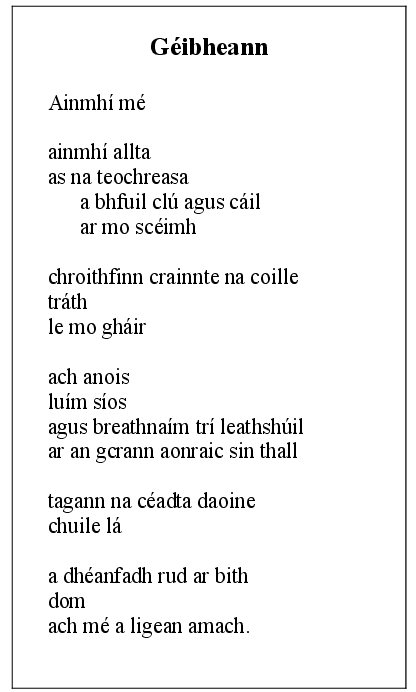 Téama (Theme)Baineann an dán seo le daoirse agus brónTá brón an domhain ar an ainmhí mar níl sé saor.Tá ainmhí fiáin ag caint, leon nó tíogar, b’fhéidir. Bhí sé ina chónaí sna teochriosanna uair amháin. Bhí sé bródúil, láidir agus sona sásta.Ach anois, tá sé faoi ghlas agus i bpríosún sa zú. Níl sé ag buiríl nó ag rith timpeall anois agus tá sé in ísle brí.Íomhánna (Imagery)Tá dhá íomhá sa dán. An chéad íomhá nuair a bhí sé saor sa tír te agus an dara íomhá nuair a bhí sé daor agus brónach sa zú.Bhí an t-ainmhí láidir, lán le fuinneamh agus saor uair amháin. Bhí sé cáiliúil as a áilleacht. Bhí sé bródúil as féin ‘a bhfuil clú agus cáil ar mo scéimh’Ach anois, ar an lámh eile den scéal. Tá an t-ainmhí i ngéibheann sa zú. Luíonn sé síos gach lá, an t-am ar fad. Stánann sé amach as a chás trí leathshúil ar chrann amháin.Níl aon fuinneamh aige. Níl suim aige in aon rud. ‘ach anois, luím síos agus breathnaím ar an gcrann aonraic sin thall’Mothúcháin (Feelings)Tá frustrachas sa dán seo mar níl an t-ainmhí sásta lena shaol. Tá a shaol leadránach sa zú. Tá sé lag, gan dóchas. Ba mhaith leis éalú ach ní féidir leis.Tá brón sa dán seo mar is cuimhin leis an t-ainmhí an saol a bhí aige sna teochriosanna fadó. Ba mhaith leis a bheith saor ach ní bheidh sé saor arís.Codarsnacht (Contrast)Tá codarsnacht mór idir an dá íomha sa dán seo, nuair a bhí sé saor sna teochriosanna agus an t-ainmhí anois sa zú. Tá codarsnacht mór idir saoirse agus daoirse.Nuair a bhí sé saor, bhí an t-ainmhí láidir, sásta, ag rith timpeall agus bródúil . Sna teochriosanna, bhí sé mór, lán le crainn agus bhí dúlra ann.Ar an lámh eile, níl a lán crainn ag fás sa zú agus tá sé an-bheag. Níl sé nadúrtha.Anois tá sé sa zú. Níl aon suim aige in aon rud. Tá sé lag gan dóchas Ar thaitin sé leat?/ An maith leat an dán? Is maith liom an dán mar tá an téama an-suimiúil agus tá na híomhánna/ pictúir go hiontach sa dán.Filíocht- Géibheann (Captivity)- Cleachtadh (Practice)Athscríobh go Béarla:Tá codarsnacht mór sa dán seoBhí an t-ainmhí bródúil agus láidir sna teochriosanna uair amháinAnois tá sé lag gan dóchas sa zúBhí an t-ainmhí láidir agus saor uair amháinBhí an t-ainmhí cailiúil as a áilleachtTá an t-ainmhí i ngéibheann sa zú.Líon na bearnaí:_____________ an dán seo le easpa saoirse agus brónThis poem deals with a lack of freedom and sadnessTá ________________ mór sa dán seoThere is big contrast in this poemBhí an t-ainmhí ina chónaí sna ______________ uair amháin. Bhí sé bródúil, láidir agus ___________  _____________.The animal was living in the topics once. He was proud, strong and happyAch anois, tá sé _________    _________ sa zú agus in isle bríBut now, he is locked in the zoo and depressedTá ________________ sa dán seo mar níl an t-ainmhí ____________ lena shaol. Ba mhaith leis éalúThere is sadness in the poem because the animal isn’t happy with his life. He would like to escapeBhí an t-ainmhí ____________ agus laidir sna teochreasa uair amháinThe animal was proud and strong in the tropics onceAnois tá sé _________ gan dóchas sa zúNow, he is weak, hopeless in the zooBhí ________ agus _________ ar an ainmhí as a scéimhThe animal was famous for his beautyAch anois, tá sé ar an lámh eile den scéal. Tá an t-ainmhí ___   _______________ sa zú.But now, on the other hand. The animal is in captivity in the zoo______________ sé amach as a chás trí leathshúil ar chrann amháinHe stares out of his cage, through a half eye at one treeTá brón sa dán seo mar is _______________ leis an t-ainmhí an saol a bhí aige sna teochreasa fadóThere is sadness in this poem because the animal is remembering the life that he had in the tropics a long time ago.Meaitséail:Athscríobh go Gaeilge:This poem deals with a lack of freedom and sadnessThe animal was living in the tropics at one time. He was proud, strong and happy.But now, he is locked in the zoo and depressed.The animal was strong and free onceThe animal was famous for his beautyThe animal is in captivity in the zoo.He stares out of his cage through one eye at one treeThere is frustration in this poem because the animal isn’t happy with his life. He would like to escape.There is sadness in the poem because the animal is remembering the life he had in the tropics a long time agoThere is big contrast in this poemThe animal was proud and strong in the tropics onceNow he is weak and hopeless in the zooI like the poem because the theme is very interesting. As well as that, I like the poem because there is nice pictures in the poemBaineann an dán seo le	easpa saoirseTeochreasa			uair amháinFadó					an t-ainmhízú				I ngéibheannSona sásta		frustrachasIn ísle brí		codarsnachtBródúil			láidirAnois					gan dóchasClú agus cáil			scéimhStánann sé			faoi ghlasBa mhaith leis			éalúIs cuimhin leis		íomhánnaMothúcháin			téamafeelings			themehe is remembering		imageshe would like			escapehe stares			lockedfamous			beautynow				helplessstrong			prouddepressed			contrasthappy			frustrationzoo				in captivityanimal					a long time agotropics			oncethis poem deals		lack of freedom	1=2=3=4=5=6=7=8=9=10=11=12=13=14=15=16=17=18=19=20=21=22=23=24=25=26=